ΣΧΕΔΙΟ ΥΠΟΒΟΛΗΣ ΠΡΟΓΡΑΜΜΑΤΟΣ ΣΧΟΛΙΚΗΣ ΔΡΑΣΤΗΡΙΟΤΗΤΑΣΣχ. Έτος: 2022=2023.ΣΧΟΛΙΚΗ ΜΟΝΑΔΑ: 6ο Γυμνάσιο ΚαρδίτσαςΔ/ΝΣΗ ΕΚΠΑΙΔΕΥΣΗΣ: ΚαρδίτσαςΗμερομηνία  31/10/2022 .Αριθ. Πρωτ. 532ΤΗΛ. 24410 21750	ΔΗΜΟΣ / ΠΕΡΙΟΧΗ ΣΧΟΛΕΙΟΥ ΚαρδίτσαςFAX 24410 21758	Email mail@6gym-kardits.kar.sch.grΟΝΟΜΑΤΕΠΩΝΥΜΟ ΔΙΕΥΘΥΝΤΗ: Μυλωνάς Σεραφείμ	ΠΕ 02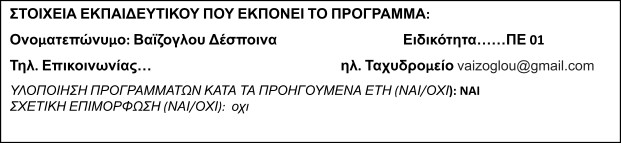 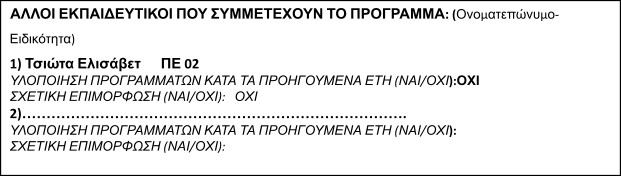 ΤΙΤΛΟΣ ΠΡΟΓΡΑΜΜΑΤΟΣ: Αρωματικά Φυτά και Βότανα στην κουζίνα μας(Κατά το σχεδιασμό, λαμβάνονται υπόψη οι βασικές αρχές που διέπουν την υλοποίηση τους)ΕΝΤΑΣΣΕΤΑΙ ΣΤΗ ΘΕΜΑΤΟΛΟΓΙΑ: Διατροφή και υγείαΠΡΑΞΗ ΑΝΑΘΕΣΗΣ ΤΟΥ ΣΥΛΛΟΓΟΥ ΔΙΔΑΣΚΟΝΤΩΝ (κάθε σχ. μονάδα, καταθέτει ένα φωτοαντίγραφο της πράξης για όλα τα προγράμματα)Αρ. Πράξης: 35ηΗμερομηνία: 27/10/2027ΜΑΘΗΤΕΣ/ΤΡΙΕΣ ΠΟΥ ΣΥΜΜΕΤΕΧΟΥΝ ΣΤΟ ΠΡΟΓΡΑΜΜΑ:ΣΥΝΟΛΟ ΜΑΘΗΤΩΝ/ΤΡΙΩΝ ΤΗΣ ΟΜΑΔΑΣ : Α3/	ΑΓΟΡΙΑ: ΚΟΡΙΤΣΙΑ:ΣΥΝΑΝΤΗΣΕΙΣ ΟΜΑΔΑΣΥΠΑΡΧΕΙ ΣΤΟ ΣΧΟΛΕΙΟ ΑΡΧΕΙΟ ΤΩΝ ΣΧΟΛΙΚΩΝ ΔΡΑΣΤΗΡΙΟΤΗΤΩΝ; ΝΑΙ ΠΑΙΔΑΓΩΓΙΚΗ ΔΙΑΔΙΚΑΣΙΑ:Α.ΚΥΡΙΟ ΘΕΜΑ- ΘΕΜΑΤΙΚΕΣ ΕΝΟΤΗΤΕΣ(ποιες διαστάσεις του θέματος θα προσεγγίσετε, έως 100 λέξεις) :Β. ΠΑΙΔΑΓΩΓΙΚΟΙ ΣΤΟΧΟΙ (τι επιδιώκετε να μάθουν, έως 100 λέξεις )Γ. ΜΕΘΟΔΟΛΟΓΙΑ ΥΛΟΠΟΙΗΣΗΣ : (έως 100 λέξεις)Δ.ΠΡΟΒΛΕΠΟΜΕΝΗ ΔΙΑΡΚΕΙΑ- ΠΡΟΒΛΕΠΟΜΕΝΟΣ ΜΗΝΑΣ ΕΝΑΡΞΗΣ:Ε. ΠΡΟΒΛΕΠΟΜΕΝΕΣ ΕΠΙΣΚΕΨΕΙΣ-– ΣΥΝΕΡΓΑΣΙΕΣ ΜΕ ΑΛΛΟΥΣ ΦΟΡΕΙΣ:Αριθμός προβλεπόμενων επισκέψεων 2                         ΣΤ.ΠΕΔΙΑ ΣΥΝΔΕΣΗΣ ΜΕ ΤΑ ΠΡΟΓΡΑΜΜΑΤΑ ΣΠΟΥΔΩΝ ( ΑΝΤΙΣΤΟΙΧΩΝ ΓΝΩΣΤΙΚΩΝ ΑΝΤΙΚΕΙΜΕΝΩΝ)Ζ. ΤΡΟΠΟΙ ΔΙΑΧΥΣΗΣ ΤΩΝ ΑΠΟΤΕΛΕΣΜΑΤΩΝΗ. ΚΑΤΑΓΡΑΨΤΕ ΣΥΝΟΠΤΙΚΑ ΤΗΝ ΧΡΟΝΙΚΗ ΕΞΕΛΙΞΗ ΤΟΥ ΠΡΟΓΡΑΜΜΑΤΟΣ ΣΑΣ ΚΑΤΑ ΤΗ ΣΧΟΛΙΚΗ ΧΡΟΝΙΑ(20- 25 ΔΙΩΡΑ). Η χρονική εξέλιξη του προγράμματος (διερεύνηση θέματος, επεξεργασία, υλοποίηση δράσεων, επισκέψεων, παρουσίαση κλπ)ΠΡΟΣΟΧΗ: Για την έγκριση του προγράμματος μαζί με το έντυπο υποβάλλονται καιΚατάσταση με το ονοματεπώνυμο των μαθητών της ομάδας, την τάξη και το τμήμα/τμ. ειδικότητάς.Αντίγραφο της πράξης του συλλόγουΟ ΕΚΠΑΙΔΕΥΤΙΚΟΣ	Ο ΔΙΕΥΘΥΝΤΗΣ                      Βαϊζογλου Δέσποινα                                                     Μυλωνάς ΣεραφείμΟΜΑΔΑ ΠΟΥ ΕΚΠΟΝΕΙ ΤΟ ΠΡΟΓΡΑΜΜΑΑΓΩΓΗΣ ΣΤΑΔΙΟΔΡΟΜΙΑΣΠΕΡΙΒΑΛΛΟΝΤΙΚΗΣ ΕΚΠΑΙΔΕΥΣΗΣΑΓΩΓΗΣ ΥΓΕΙΑΣΠΟΛΙΤΙΣΤΙΚΩΝ ΘΕΜΑΤΩΝΧΑΜΙΓΕΣΤΜΗΜΑ:ΝΑΙ Α3ΜΕΙΚΤΗ ΟΜΑΔΑ:ΕΙΔΙΚΟΤΗΤΑΕΠΑΛ/ΕΚ:ΗΜΕΡΑ:ΩΡΑ:ΤΟΠΟΣ ΣΥΝΑΝΤΗΣΗΣΤετάρτη2-3Σχολείο Πέμπτη  2-3 Σχολείο1ος ΜΗΝΑ ΣΣυλλογή φυτών και δημιουργία ενός μικρού ανθόκηπου στην αυλή του σχολείου2ος ΜΗΝΑ ΣΜαθαίνουμε τα φυτά που χρησιμοποιούμε στη μαγειρική3ος ΜΗΝΑ ΣΕπίσκεψη στο ΚΠΕ Μουζακίου4ος ΜΗΝΑ ΣΦροντίδα των φυτών και παρακολούθηση της ανάπτυξή τους5ος ΜΗΝΑ ΣΕπίσκεψη στο Μουσείο Φυσικής Ιστορίας Μετεώρων και Μουσείο Μανιταριών.6ο ΗΜΕΡΗΣΙΟ ΓΥΜΝΑΣΙΟΚΑΡΔΙΤΣΑΣΤΜΗΜΑ Α36ο ΗΜΕΡΗΣΙΟ ΓΥΜΝΑΣΙΟΚΑΡΔΙΤΣΑΣΤΜΗΜΑ Α36ο ΗΜΕΡΗΣΙΟ ΓΥΜΝΑΣΙΟΚΑΡΔΙΤΣΑΣΤΜΗΜΑ Α3Α/ΑΑριθμός μητρώουΕπώνυμο μαθητήΌνομα μαθητήΌνομα πατέρα14229ΠΛΙΑΣΣΑΓΛΥΚΕΡΙΑΘΩΜΑΣ24231ΠΟΤΣΗΦΛΟΡΙΑΝΝΟΥΡΕΝΤΙΝ34230ΠΟΤΣΗΝΤΑΪΑΝΑΝΤΕΝΙΣ44232ΣΔΡΟΛΙΑΕΜΜΕΛΕΙΑΠΑΝΑΓΙΩΤΗΣ54233ΣΙΑΚΑΡΑΣΑΠΟΣΤΟΛΟΣΧΡΗΣΤΟΣ64253ΣΙΩΚΗΣΧΡΗΣΤΟΣΘΩΜΑΣ74234ΣΤΕΡΓΙΟΥΓΕΩΡΓΙΟΣΑΘΑΝΑΣΙΟΣ84235ΣΤΥΛΟΓΙΑΝΝΗΝΕΦΕΛΗΙΩΑΝΝΗΣ94236ΣΥΡΟΠΟΥΛΟΣΑΓΓΕΛΟΣΝΙΚΟΛΑΟΣ104237ΤΖΑΚΑΡΙΚΑΡΝΤΟΚΟΥΙΤΙΜ114238ΤΖΕΡΤΖΕΛΑΣΣΩΤΗΡΙΟΣΓΕΩΡΓΙΟΣ124239ΤΟΥΜΠΑΝΙΑΡΗΑΙΚΑΤΕΡΙΝΗΝΙΚΟΛΑΟΣ134240ΤΡΙΑΝΤΑΦΥΛΛΟΥΑΝΑΣΤΑΣΙΑΜΑΡΙΟΣ144259ΤΣΑΓΓΑΡΗΣΣΩΤΗΡΙΟΣ ΣΤΥΛΙΑΝΟΣΑΛΚΙΒΙΑΔΗΣ154241ΤΣΑΧΤΑΝΗΣΧΡΙΣΤΟΦΟΡΟΣΑΝΔΡΕΑΣ164242ΤΣΙΜΑΚΗΣΑΡΗΣΘΩΜΑΣ174245ΦΕΡΤΙΓΚΕΖΙΜΑΧΜΕΤ184246ΦΙΟΡΕΣΤΥΛΙΑΝΟΣ-ΓΕΩΡΓΙΟΣΣΤΕΦΑΝΟΣ194247ΦΥΤΣΙΛΗΣΕΥΑΓΓΕΛΟΣΛΑΜΠΡΟΣ204248ΧΑΒΡΟΥΖΑΣΠΑΝΑΓΙΩΤΗΣ-ΑΛΕΞΑΝΔΡΟΣΧΡΗΣΤΟΣ214249ΧΑΣΙΩΤΗΣΘΩΜΑΣΧΡΗΣΤΟΣ224250ΧΑΤΖΟΠΟΥΛΟΥΒΑΣΙΛΙΚΗΚΩΝΣΤΑΝΤΙΝΟΣ234251ΧΟΤΣΑΕΥΑΓΓΕΛΟΣΜΠΟΥΓΙΑΡ